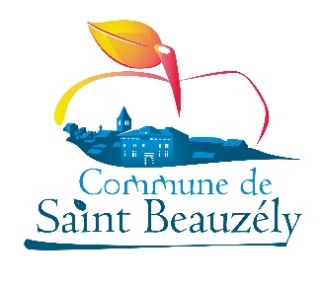 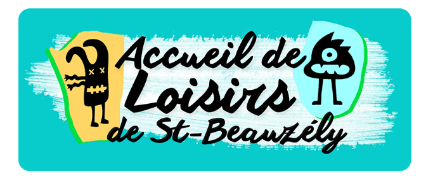 Fiche d’inscription Accueil Mini- campsJe soussigné………………………….responsable légal, agissant en qualité de mère, père, tuteur (rayer la mention inutiles)  de l’enfant.Autorise mon enfant à participer au Mini camp de :SEJOUR  DES PRES-ADOS ( enfant né entre 2008 ET 2010 ) du 19 au 22 juillet à Compregnac .SEJOUR DES «  MOYENS »( enfant né entre 2011 et 2013 ) du 12 au 15 juillet à Compregnac .Remarque : Une fiche spécifique sur l’organisation  de  chaque  camp vous sera fournie avant le séjour.Date : 								signature :NOMPRENOMAGEDATE DE NAISSANCETARIFS CAMPSQUOTIENT FAMILIALQUOTIENT FAMILIALQUOTIENT FAMILIALQUOTIENT FAMILIALTARIFS CAMPS0-420421-520521-800801 ET PLUSPrix  d’un camp100€100€100€100€ Prix apres Déduction PASS CAF64 €76 €82 €110€Prix apres Déduction PASS MSA88 €88 €88 €88 €